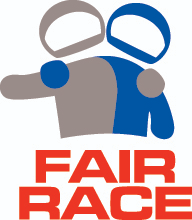 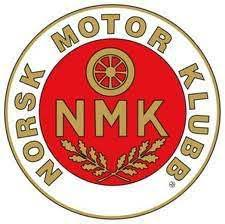 DELTAGERMELDING 2Viser til punkt 5.7, det blir kjørt tre innledende omganger à fire runder. Viser til punkt 5.8, ved poengdeling etter tre omganger avgjøres rekkefølgen gjennom antall heatseiere, andreplasser, osv. Viser til punkt 5.8, det blir kjørt seks runder i finalene.Viser til punkt 7;Mini: Premiering til alle deltagere. 85 og 125: Premiering til alle deltagere 250, 650 og Extreme: Premiering til de 9 beste deltagerePublikum:Det er åpent for publikum. Publikum må gå inn på publikumsplass oppe ved HC-parkeringen. Inngang koster 100kr og alle må registreres ved ankomst. 